О Т К Р Ы Т О Е    А К Ц И О Н Е Р Н О Е     О Б Щ Е С Т В О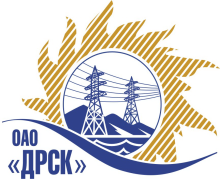 25.11.2014 г.   							                    № 02-02-19/1069	Уведомление о переносе срока вскрытия конвертов 	Настоящим уведомлением сообщаем, о внесении изменений в Извещение Закупочную документацию) о проведении открытого электронного запроса цен № 27/МР от 11.04.2014 на поставку продукции: «Панели, камеры сборные одностороннего обслуживания» для нужд филиалов «Амурские электрические сети»,  «Хабаровские электрические сети», «Южно-Якутские электрические сети».Изменения внесены:В Извещение (Закупочную документацию) о проведении открытого электронного запроса цен от 11.11.2014 № 27/МР: пункт 12 –  «Предложения принимаются в соответствии с требованиями настоящего Извещения через функционал ЭТП с 11.11.2014 по 16:00 часов местного (Благовещенского) времени (10:00 часов московского времени) «01» декабря 2014 года. Вскрытие конвертов с заявками участников будет происходить на электронной торговой площадке в 16:00 часов местного (Благовещенского) времени (10:00 часов Московского времени) «02» декабря 2014 года»;пункт 13 – «Предполагается, что рассмотрение предложений участников запроса цен будет осуществлено в срок 11.12.2014 г. по адресу Организатора. Организатор вправе, при необходимости, изменить данный срок»;пункт 14 – «Предполагается, что подведение итогов  запроса цен будет осуществлено  по адресу: 675000, г. Благовещенск, ул. Шевченко, 28 до 17.12.2014 г. Организатор вправе, при необходимости, изменить данный срок. Единственным критерием для определения Победителя является наименьшая цена предложения при условии соответствия самого предложения и предлагаемой продукции условиям настоящего запроса цен».В Техническом задание: изменена спецификация №1, приложение 1,2.И.о. Ответственного секретаря Закупочной комиссии 2 уровня ОАО «ДРСК»	 Т.В. ЧелышеваИсп. Игнатова Т.А.. тел.(416-2) 397-307ignatova-ta@drsk.ru ДАЛЬНЕВОСТОЧНАЯ РАСПРЕДЕЛИТЕЛЬНАЯ СЕТЕВАЯ КОМПАНИЯУл.Шевченко, 28,   г.Благовещенск,  675000,     РоссияТел: (4162) 397-359; Тел/факс (4162) 397-200, 397-436Телетайп    154147 «МАРС»;         E-mail: doc@drsk.ruОКПО 78900638,    ОГРН  1052800111308,   ИНН/КПП  2801108200/280150001